OBEC MALINOVÁaSBOR DOBROVOLNÝCH HASIČŮ MALINOVÁzve děti a jejich rodičenaDĚTSKÝ DENKDY:		v sobotu 5.6.2021 od 14:00 hodinKDE:		v Malinové na dětském hřištiDěti se mohou těšit na soutěže a odměny.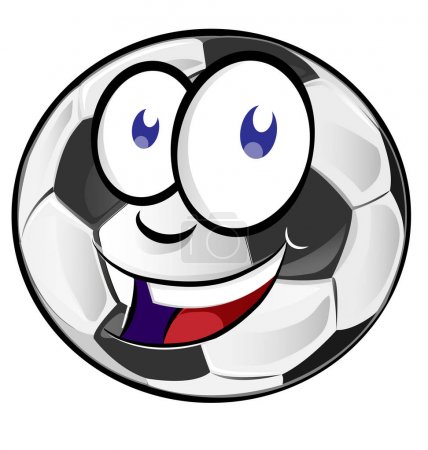 